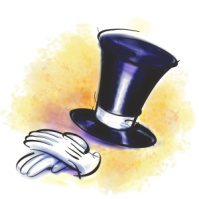 AUCTION PROCUREMENT HELP & DONATION IDEASWe have heard some people tell us that procuring is hard and they aren't sure how to go about it...Below are some easy ways to ask friends and businesses for donations.  We asked one person to try all the methods below over one day and she ended up with 17 very nice items!  See below for how she did it:Social MediaOne post to a Facebook page asking for donations from friends and family ended the day with 5 unexpected donations from distant family friends.  Most were from people who had talents (sewing, cooking, bacon making!) and were willing to donate them to a friend in need.Visiting Businesses In PersonTake a handful of procurement forms and procurement letters and visit some businesses in the area.  Another great idea is to carry these with you in your car and grab them when you go to dinner or the movies or on errands.  It feels easier to ask when you have your credit card out paying for something (you don't feel as much like a solicitor that way.)  Here is what you can say: "I belong to the Northpoint Cooperative Preschool and we are holding our annual live and silent auction in March and I wondered, do you ever donate gift certificates to events like that?  Here is a letter explaining more about the event and our tax id is included."  4 more items were found this way.Calling or Emailing Businesses You Use Regularly or LikeYou can spend some time emailing businesses you personally like to use.  Hotels you stay at regularly, restaurants you eat at often, stores you shop at regularly.  These are more fun to write because you are contacting businesses you have a connection to!  2 donations were acquired this way. Calling or Emailing Businesses You Don't Use RegularlyIf you have some free time and you are on the computer, surf the web and email any business you can think of. (Usually more success is with smaller companies and ones that are somewhat geared toward children or young mothers and fathers.)  6 items were found this way.DONATION IDEAS:After last year’s auction, we asked attendees what types of items they love to purchase at these events.   Their answers are great ideas on what types of things to procure.  What are some of your favorite kinds of things to purchase at a SILENT auction?Easter basketsGift certificates for local stores & services like auto detailPhotography packagesKids' activities & giftsSpa gift cards or spa servicesLove sporting goods/ticketsFun baskets, unique itemsGift certificates to unusual activitiesKids themed gift basketsExperiences - hotel stays, restaurant gift cards, photography packages, etc.Tickets to local venuesHome decor, kitchenwareHair/body productsBaskets with food and drinkTattoo session gift certificatesExperiences (go-carts, I Fly, rock climbing...) and diningThings that you would definitely use - wine, gift certificates, etc.Zoo membership, photography of kids/family, kids museum membership, fun kid stuffWheel barrows!Kids / adult birthday packages Tickets to events, sporting, theaterDate nightsToys, baby things, goodie basketsServices such as car detailing, landscaping, house cleaning, massages, etc.Nice wine, more than one bottleJewelry, spa itemsWhat are some of your favorite kinds of things to purchase at a LIVE auction?The overwhelming survey response was “Experiences!” - everyone loves a fun day out or weekend away. If you have a family member with a timeshare or vacation rental who would like to donate a night or two, those are very desirable live auction items!Seahawk ticketsVacation rentalsTrips QuiltsSeattle overnightsOvernight stays Weekend getawaysSpecialty sports gamesHotel packagesUnique items that you can't go out and buy - yacht to Seahawks game, etc.Day trips, eventsIf you have any questions, contact the Auction Committee at ncpreschoolauction@gmail.com.  We’d love to hear from you!